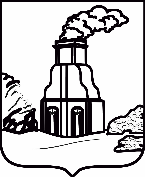 АДМИНИСТРАЦИЯ ГОРОДА БАРНАУЛАПОСТАНОВЛЕНИЕОт __________________						         №________________В целях приведения правового акта в соответствие с постановлением Правительства Российской Федерации от 21.09.2022 №1666 «О внесении изменений в некоторые акты Правительства Российской Федерации» администрация города Барнаула постановляет:1. Внести в приложение к постановлению администрации города                   от 23.08.2021 №1294 «Об утверждении Положения о конкурсе социально значимых проектов на соискание грантов администрации города в сфере молодежной политики» (в редакции постановления от 15.07.2022 №1019) следующие изменения: 1.1. Пункты 1.8, 1.9 раздела 1 «Общие положения» изложить в следующей редакции:«1.8. Сведения о грантах размещаются на едином портале бюджетной системы Российской Федерации в информационно-телекоммуникационной сети «Интернет» не позднее 15-го рабочего дня, следующего за днем принятия решения о бюджете города на соответствующий финансовый год и плановый период (решения о внесении изменений в решение о бюджете города на соответствующий финансовый год и плановый период) в соответствии с Порядком ведения реестра субсидий, в том числе грантов в форме субсидий, предоставляемых юридическим лицам, индивидуальным предпринимателям, а также физическим лицам - производителям товаров, работ, услуг, утвержденным приказом Министерства финансов Российской Федерации.1.9. Достигнутыми или планируемыми результатами предоставления гранта является фактическая реализация социально значимого проекта в сфере молодежной политики согласно заявленной теме в рамках запланированной сметы расходов.Значения результатов предоставления гранта устанавливаются в договоре о предоставлении гранта (далее – договор). Результаты предоставления гранта должны быть конкретными, измеримыми, с указанием в договоре точной даты завершения и конечного значения результатов, а также соответствовать типам результатов предоставления гранта, определенным в соответствии с установленным Министерством финансов Российской Федерации порядком проведения мониторинга достижения результатов предоставления гранта.»;1.2. Абзац 5 пункта 3.3 раздела 3 «Условия и порядок предоставления грантов» изложить в следующей редакции:«результаты предоставления гранта в соответствии с пунктом 1.9 Положения;».2. Комитету информационной политики (Андреева Е.С.) обеспечить опубликование постановления в газете «Вечерний Барнаул» и официальном сетевом издании «Правовой портал администрации г.Барнаула».3. Контроль за исполнением постановления возложить на заместителя главы администрации города по социальной политике.Глава города                                                                                        В.Г. ФранкО внесении изменений в приложение к постановлению администрации города               от 23.08.2021 №1294 (в редакции постановления от 15.07.2022 №1019)